附件12023-2024年度工业和信息化部中小企业经营管理领军人才厦门大学—福建班招生简章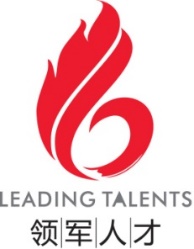  招生简章厦门大学二零二叁年拾月【研修背景】为贯彻落实《中小企业促进法》，落实中共中央办公厅 国务院办公厅《关于促进中小企业健康发展的指导意见》，深入实施企业经营管理人才素质提升工程，提高中小企业经营管理水平，推动中小企业高质量发展，工业和信息化部联合福建省工业和信息化厅、厦门大学管理学院开展领军人才培训工作，共同开展2022-2023年度工业和信息化部中小企业经营管理领军人才(厦门大学-福建班)。领军人才班整合厦门大学管理学科优势，联合管理学界实战英才，为中小企业高层管理提供企业管理战略辅助，助力各中小企业健康蓬勃发展。【主办单位】中华人民共和国工业和信息化部；福建省工业和信息化厅；厦门大学管理学院【招生对象】所带领企业成长性好、创新能力强、容纳就业能力强、市场份额持续增长，在区域或行业中处于龙头骨干地位的中小企业家及团队高层管理者；企业家本人或本企业对所在行业做出过突出贡献，或属于地区重点扶持产业企业的优先录取；具有较强的学习意识、开放的管理理念和突出的创新创业精神；具备良好的公众形象，能自觉承担社会责任。（注：招生对象不含党政机关、事业单位、国有企业领导干部）【证书】完成8次核心课程颁发厦门大学继续教育结业证书。【课程特色】强实战企业经验通过对本土标杆企业、跨国集团公司在成长中遇到的典型现象和趋势进行深度解剖和分析，帮助学员学习先进企业管理经验。多形式授课模式通过案例分析、经验分享、头脑风暴、情景模拟、行动学习、现场教学、企业参访等多种模式，多维度为学员打造卓越领导力，提升经营管理能力提供系统化的解决方案。跨地区交流互动为学员搭建跨地区、跨行业、跨领域的交流互动平台，学员可与来自全国各个地区领军企业家充分交流互动。广拓展校友资源学员可享受终身厦门大学校友待遇，加入“全国中小企业经营管理领军人才库”，与北京大学、清华大学等全国著名高校共同接入中国最具影响力、号召力和凝聚力的领军校友平台谋共赢高端平台领军级成长平台，在全国范围内组织学员搭建平台：投融资平台、市场对接平台、人才服务平台、供应链对接平台、管理提升平台、产学研对接平台，共享知名高校校友资源，服务广大学员。【课程设计】【师资阵容】1.厦大管院EDP企业家研修班精选师资（拟请）吴育辉  厦门大学管理学院教授、博士生导师，财务学系系主任，兼任多家上市公司独立董事赖国伟  厦门大学管理学院助理教授，硕士生导师刘  圻	中南财经政法大学会计学院教授、博士生导师，兼任多家上市公司独立董事付永刚  大连理工大学经济管理学院副教授、中国管理案例教学专家贺正生  中华全国律师协会会员、北京衡基律师事务所主任程绍珊  著名营销实战专家，华夏基石集团业务副总裁、高级合伙人潘亦藩  国内著名战略营销管理专家戴   维   企业管理实战专家，领导力和人力资源管理专家【增值服务】【其他领军服务】【课程管理】教学安排：学制1年；每月集中2天面授（周六、周日）；其中校内核心课程8次（16天）  授课地点：厦门大学管理学院研修费用：学费为 49800元/人（包括学习期间的课程费、午餐、教材费、教务费、证书费和其它学习资料费），其中：申请国家财政补贴10000元/人，福建省工业和信息化厅专项补贴8000元/人，学员自筹31800元/人，食宿交通等费用自理。招生人数：50名【报名方式】1.学员提交报名申请表，由厦门大学管理学院或设区市（平潭综合实验区）工信部门初审，报省工信厅审核通过。2.厦门大学管理学院EDP中心审核后发放入学通知书。3.学员收到入学通知书后将学费汇至厦门大学指定账户：户　　名：厦门大学开户银行：工商银行厦门厦大支行账　　号：95588541000005762594.学员携带相关材料报到。5.参加开学典礼，正式入学。【开班时间】2023年12月【咨询方式】    厦门大学管理学院EDP中心联系人：张琳老师  13806032504   zhanglin@xmu.edu.cn地  址：厦门大学保欣丽英楼（嘉庚一号楼）107室  厦门大学领军人才班核心课程厦门大学领军人才班核心课程核心模块一：宏观经济与企业转型升级核心模块二：商业模式重塑与公司价值创造宏观经济形势分析经济周期对新经济、传统经济的影响新技术革命及当代科技创新新技术革命时代创新逻辑与创新路径商业模式三要素：战略定位、系统设计、资源和能力管理模式三要素：治理结构、激励机制、管理程序资本模式三要素：财务结构、成长结构、价值结构核心模块三：新形势下的营销战略创新核心模块四：战略人力资源管理新的营销思维与原则目标市场选择与定位品牌规划与创新方向营销策略设计与组合创新组织能力建设和绩效提升人才管理之创新和迭代薪酬管理和员工激励企业文化和价值观体系建设核心模块五：领导力与组织变革核心模块六：战略管理—竞争优势与战略创新领导力与企业可持续发展领导力的基础-有效决策领导力的核心-引领组织变革组织变革的有效实现-高效执行力好战略的基本构成要素竞争优势的类型和来源产业分析与竞争定位价值曲线与创新核心模块七：管理者的财务思维核心模块八：企业管理中的法律风险防范建立财务管理全局观企业经营与财务表现 企业财务分析的三个切入点：企业资产质量、企业现金流质量、企业盈利质量财务管理的基础：数据企业面临的常见法律风险对外经营活动中的法律风险对内管理中的法律风险防范对策与自我保护措施项目主题领军企业转型升级暨成果交流转型升级指导领军企业转型升级暨成果交流优秀案例分享领军企业转型升级暨成果交流合作成果交流领军企业家巡回周前沿咨询、商业模式、系统提升领军企业家网络课堂宏观经济、政策解读、行业发展领军企业家高端交流领军企业家沙龙、私董会领军企业家高端交流领军企业家联谊会模  块内容组织政策服务针对企业需求提供定制化政策咨询与辅导，加强政企沟通与交流，引导企业在享受政策优惠中推进转型升级，并针对性开展政策研究政策指导委员会（政策服务团）管理服务帮助企业有针对性的解决实际工作中遇到的管理难题，提升战略管理、人力资源管理、运营管理能力，提升组织绩效，促进健康发展管理咨询专业委员会（管理咨询团）资本服务为企业与投资机构、政府园区提供高效的投融资服务，通过广泛整合渠道，发布项目，实现资金与项目对接及深度合作投融资专业委员会（资本服务团）技术服务为企业搭建产学研合作平台，发挥科研机构优势，为企业提供产品研发、科技咨询和技术攻关、技术推广等服务，助力企业自主创新技术咨询专业委员会（技术服务团）人才服务为企业提供在线学习、内部培训、创业辅导、测评诊断、知识产权和信息查询等服务内容，帮助企业提高人才核心竞争力全国中小企业人才公共服务平台